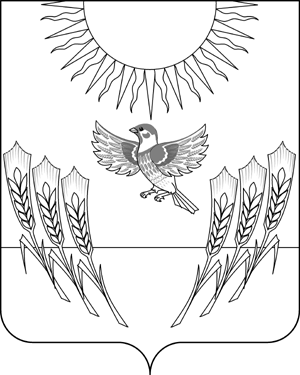 АДМИНИСТРАЦИЯ ВОРОБЬЕВСКОГО МУНИЦИПАЛЬНОГО РАЙОНАВОРОНЕЖСКОЙ ОБЛАСТИПОСТАНОВЛЕНИЕот            05.08.2013 г.   №	 335	 		 с. ВоробьевкаО порядке организации и осуществления муниципального жилищного контроля на территории Воробьевского муниципального районаВ целях организации и осуществления муниципального жилищного контроля на территории Воробьевского муниципального района, в соответствии с Жилищным кодексом Российской Федерации, Федеральным законом от 06.10.2003 года № 131-Ф3 «Об общих принципах организации местного самоуправления в Российской Федерации», Федеральным законом от 26.12.2008 года № 294-ФЗ «О защите прав юридических лиц и индивидуальных предпринимателей при осуществлении государственного контроля (надзора) и муниципального контроля», Законом Воронежской области от 26.04.2013 года № 52-ОЗ «О муниципальном жилищном контроле на территории Воронежской области», Законом Воронежской области от 04.12.2012 года № 144-ОЗ «О порядке взаимодействия при организации и осуществлении муниципального жилищного контроля на территории Воронежской области органов муниципального жилищного контроля с исполнительным органом государственной власти Воронежской области, уполномоченным осуществлять региональный государственный жилищный надзор», решением Совета народных депутатов Воробьевского муниципального района от 11.06.2013 года № 25 «О принятии полномочий по организации и осуществлению муниципального жилищного контроля», администрация Воробьевского муниципального районаП О С Т А Н О В Л Я Е Т :1. Утвердить прилагаемый Порядок организации и осуществления муниципального жилищного контроля на территории Воробьевского муниципального района.2.	Установить, что:2.1.	Администрация Воробьевского муниципального района является органом муниципального жилищного контроля. Структурным подразделением администрации Воробьевского муниципального района, непосредственно осуществляющим муниципальный жилищный контроль является отдел по строительству, архитектуре, транспорту и ЖКХ.2.2. Должностные лица администрации Воробьевского муниципального района осуществляющие муниципальный жилищный контроль, являются муниципальными жилищными инспекторами. 3. Контроль за исполнением настоящего постановления, возложить на исполняющего обязанности заместителя главы администрации Воробьевского муниципального района Гриднева Д.Н.Исполняющий обязанности главыадминистрации муниципального района 				А.В. ПищугинПриложение к постановлению администрации муниципального района от   05.08.2013 г.   №  335ПОРЯДОКОРГАНИЗАЦИИ И ОСУЩЕСТВЛЕНИЯ МУНИЦИПАЛЬНОГО ЖИЛИЩНОГО КОНТРОЛЯ НА ТЕРРИТОРИИ ВОРОБЬЕВСКОГО МУНИЦИПАЛЬНОГО РАЙОНА 1. Общие положения1.1. Настоящим Порядком устанавливается организация и осуществление муниципального жилищного контроля органом муниципального жилищного контроля (далее - уполномоченный орган) на территории Воробьевского муниципального района, а также определяются права, обязанности и ответственность должностных лиц (далее - должностные лица) уполномоченного органа, осуществляющих муниципальный жилищный контроль, формы осуществления муниципального жилищного контроля, права, обязанности физических и юридических лиц, индивидуальных предпринимателей при проведении мероприятий по муниципальному жилищному контролю.1.2. Под муниципальным жилищным контролем понимается деятельность органов местного самоуправления, уполномоченных на организацию и проведение на территории Воробьевского муниципального района проверок соблюдения юридическими лицами, индивидуальными предпринимателями и гражданами обязательных требований, установленных в отношении муниципального жилищного фонда федеральными законами и законами Воронежской области в области жилищных отношений, а также муниципальными правовыми актами.1.3. Под обязательными требованиями в настоящем порядке понимаются требования, установленные в соответствии с жилищным законодательством, законодательством об энергосбережении и о повышении энергетической эффективности требований к использованию и сохранности муниципального жилищного фонда, в том числе:1) к использованию и содержанию помещений муниципального жилищного фонда;2) к использованию и содержанию общего имущества собственников помещений в многоквартирном доме, в случае, если все жилые помещения в многоквартирном доме, либо их часть находятся в муниципальной собственности;3) к предоставлению коммунальных услуг собственникам и пользователям помещений в многоквартирных домах, в случае, если все жилые помещения в многоквартирном доме, либо их часть находятся в муниципальной собственности, а также в жилых домах, находящихся в муниципальной собственности;4) установленные в соответствии с жилищным законодательством к созданию и деятельности юридических лиц, индивидуальных предпринимателей, осуществляющих управление многоквартирными домами, оказывающих услуги и (или) выполняющих работы по содержанию и ремонту общего имущества в многоквартирных домах, в случае, если все жилые помещения в многоквартирном доме, либо их часть находятся в муниципальной собственности;5) энергетической эффективности и оснащенности помещений в многоквартирных домах и жилых домов приборами учета используемых энергетических ресурсов, в случае, если все жилые помещения в многоквартирном доме, либо их часть находятся в муниципальной собственности.2. Порядок организации и осуществления муниципального жилищного контроля2.1.	К отношениям, связанным с осуществлением муниципального жилищного контроля, организацией и проведением проверок юридических лиц, индивидуальных предпринимателей, применяются положения Федерального закона от 26.12.2008 № 294-ФЗ «О защите прав юридических лиц и индивидуальных предпринимателей при осуществлении государственного контроля (надзора) и муниципального контроля» с учетом особенностей организации и проведения внеплановых проверок, установленных частями 4.1 и 4.2 статьи 20 Жилищного кодекса Российской Федерации.2.2. Муниципальный жилищный контроль в отношении юридических лиц, индивидуальных предпринимателей, осуществляющих управление многоквартирными домами, оказывающих услуги и (или) выполняющих работы по содержанию и ремонту общего имущества в многоквартирных домах, осуществляется посредством проведения плановых и внеплановых проверок соблюдения обязательных требований.2.3. Муниципальный жилищный контроль в отношении юридических лиц, индивидуальных предпринимателей, не указанных в части 2 настоящей статьи, осуществляется посредством проведения внеплановых проверок соблюдения обязательных требований.2.4. Основанием для проведения внеплановой проверки наряду с основаниями, указанными в части 2 статьи 10 Федерального закона от 26.12.2008 № 294-ФЗ «О защите прав юридических лиц и индивидуальных предпринимателей при осуществлении государственного контроля (надзора) и муниципального контроля», является поступление в орган муниципального жилищного контроля обращений и заявлений граждан, в том числе индивидуальных предпринимателей, юридических лиц, информации от органов государственной власти, органов местного самоуправления о фактах нарушения обязательных требований к порядку принятия общим собранием собственников помещений в многоквартирном доме решения о создании товарищества собственников жилья, уставу товарищества собственников жилья и внесенным в него изменениям, порядку принятия собственниками помещений в многоквартирном доме решения о выборе управляющей организации в целях заключения с такой организацией договора управления многоквартирным домом, порядку утверждения условий такого договора и его заключения, а также нарушения управляющей организацией обязательств, предусмотренных частью 2 статьи 162 Жилищного кодекса Российской Федерации. Внеплановая проверка по указанным основаниям проводится без согласования с органами прокуратуры и без предварительного уведомления проверяемой организации о проведении такой проверки.2.5. В случае выявления при проведении проверки нарушений юридическим лицом, индивидуальным предпринимателем обязательных требований, должностные лица органа муниципального жилищного контроля, проводившие проверку, в пределах полномочий, предусмотренных законодательством Российской Федерации, обязаны:1)	выдать предписание юридическому лицу, индивидуальному предпринимателю об устранении выявленных нарушений с указанием сроков их устранения и (или) о проведении мероприятий по предотвращению причинения вреда жизни, здоровью людей, вреда животным, растениям, окружающей среде, объектам культурного наследия (памятникам истории и культуры) народов Российской Федерации, безопасности государства, имуществу физических и юридических лиц, государственному или муниципальному имуществу, предупреждению возникновения чрезвычайных ситуаций природного и техногенного характера, а также других мероприятий, предусмотренных федеральными законами; 2)	принять меры по контролю за устранением выявленных нарушений, их предупреждению, предотвращению возможного причинения вреда жизни, здоровью граждан, вреда животным, растениям, окружающей среде, объектам культурного наследия (памятникам истории и культуры) народов Российской Федерации, обеспечению безопасности государства, предупреждению возникновения чрезвычайных ситуаций природного и техногенного характера, а также меры по привлечению лиц, допустивших выявленные нарушения, к ответственности.2.6.	Муниципальный жилищный контроль в отношении граждан осуществляется посредством проведения внеплановых проверок соблюдения гражданами обязательных требований.Основаниями для проведения внеплановой проверки соблюдения гражданами обязательных требований являются:1) поступление в органы муниципального жилищного контроля обращений и заявлений граждан, в том числе индивидуальных предпринимателей, юридических лиц, информации от органов государственной власти, органов местного самоуправления, из средств массовой информации о фактах нарушения гражданами обязательных требований;2) истечение срока исполнения гражданином ранее выданного предписания об устранении выявленного нарушения обязательных требований.2.7. Обращения и заявления, не позволяющие установить лицо, обратившееся в орган муниципального жилищного контроля, а также обращения и заявления, не содержащие сведений о фактах нарушения обязательных требований, не могут служить основанием для проведения внеплановой проверки.2.8. Проверки проводятся в форме документарной и (или) выездной проверки, срок проведения каждой из которых не может превышать двадцать рабочих дней. В исключительных случаях, связанных с необходимостью проведения сложных и (или) длительных исследований, испытаний, специальных экспертиз и расследований на основании мотивированных предложений должностных лиц органа муниципального жилищного контроля, проводящих выездную проверку, срок проведения выездной проверки может быть продлен руководителем такого органа, но не более чем на двадцать рабочих дней. 2.9. По результатам проверки, должностное лицо органа муниципального жилищного контроля, проводившее проверку в отношении граждан, составляет акт проверки по установленной форме (приложение).2.10.	В случае выявления при проведении проверки нарушений гражданином обязательных требований должностные лица органа муниципального жилищного контроля, проводившие проверку, в пределах полномочий, предусмотренных законодательством Российской Федерации, обязаны:1)	выдать предписание о прекращении нарушений обязательных требований, об устранении выявленных нарушений, о проведении мероприятий по обеспечению соблюдения обязательных требований;2) принять меры по контролю за устранением выявленных нарушений, их предупреждению, предотвращению возможного причинения вреда жизни и здоровью граждан, а также меры по привлечению лиц, допустивших выявленные нарушения, к ответственности.3. Права и обязанности должностных лиц органов муниципального жилищного контроля3.1. Должностные лица органов муниципального жилищного контроля, являющиеся муниципальными жилищными инспекторами, в порядке, установленном законодательством Российской Федерации, при осуществлении муниципального жилищного контроля имеют право:1) запрашивать и получать на основании мотивированных письменных запросов от органов государственной власти, органов местного самоуправления, юридических лиц, индивидуальных предпринимателей и граждан информацию и документы, необходимые для проведения проверки соблюдения обязательных требований;2) беспрепятственно по предъявлении служебного удостоверения и копии приказа (распоряжения) руководителя (заместителя руководителя) органа муниципального жилищного контроля о назначении проверки посещать территории и расположенные на них многоквартирные дома, помещения общего пользования многоквартирных домов, а с согласия собственников жилые помещения в многоквартирных домах и проводить их обследования, а также исследования, испытания, расследования, экспертизы и другие мероприятия по контролю;3) проверять соответствие устава товарищества собственников жилья, внесенных в устав изменений требованиям законодательства Российской Федерации, а по заявлениям собственников помещений в многоквартирном доме проверять правомерность принятия общим собранием собственников помещений в многоквартирном доме решения о создании товарищества собственников жилья, принятие устава товарищества собственников жилья, внесения в устав изменений, правомерность избрания общим собранием членов товарищества собственников жилья председателя правления товарищества и других членов правления товарищества, правомерность принятия собственниками помещений в многоквартирном доме на общем собрании таких собственников решения о выборе юридического лица независимо от организационно-правовой формы или индивидуального предпринимателя, осуществляющих деятельность по управлению многоквартирным домом, в целях заключения с управляющей организацией договора управления многоквартирным домом в соответствии со статьей 162 Жилищного кодекса Российской Федерации, правомерность утверждения условий этого договора и его заключения;4) выдавать предписания о прекращении нарушений обязательных требований, об устранении выявленных нарушений, о проведении мероприятий по обеспечению соблюдения обязательных требований, в том числе об устранении в шестимесячный срок со дня направления такого предписания несоответствия устава товарищества собственников жилья, внесенных в устав изменений обязательным требованиям;5) составлять протоколы об административных правонарушениях, связанных с нарушениями обязательных требований и принимать меры по предотвращению таких нарушений;6) направлять в уполномоченные органы материалы, связанные с нарушениями обязательных требований, для решения вопросов о возбуждении уголовных дел по признакам преступлений.3.2. Должностные лица органов муниципального жилищного контроля при осуществлении муниципального жилищного контроля вправе составлять протоколы об административных правонарушениях, в случаях, предусмотренных Законом Воронежской области «О муниципальном жилищном контроле на территории Воронежской области».3.3. Органы муниципального жилищного контроля вправе обратиться в суд с заявлениями о ликвидации товарищества, о признании недействительным решения, принятого общим собранием собственников помещений в многоквартирном доме с нарушением требований Жилищного кодекса Российской Федерации, и о признании договора управления данным домом недействительным в случае неисполнения в установленный срок предписания об устранении несоответствия устава товарищества собственников жилья, внесенных в устав изменений обязательным требованиям или в случаях выявления нарушений порядка создания товарищества собственников жилья, выбора управляющей организации, утверждения условий договора управления многоквартирным домом и его заключения.3.4. Должностные лица уполномоченных органов, структурных подразделений при проведении проверки обязаны:своевременно и в полной мере исполнять предоставленные в соответствии с законодательством, муниципальными правовыми актами полномочия по предупреждению, выявлению и пресечению нарушений требований федеральных законов, законов Воронежской области и муниципальных правовых актов в области жилищных отношений;соблюдать законодательство, муниципальные правовые акты, права и законные интересы физического лица, юридического лица, индивидуального предпринимателя, проверка которых проводится;проводить проверку на основании приказа руководителя уполномоченного органа, структурного подразделения о проведении проверки в соответствии с ее назначением;проводить проверку только во время исполнения служебных обязанностей, выездную проверку только при предъявлении служебных удостоверений, копии приказа руководителя уполномоченного органа, структурного подразделения и, в случаях, предусмотренных действующим законодательством копии документа о согласовании проведения проверки;не препятствовать физическому лицу, его уполномоченному представителю, руководителю, иному должностному лицу или уполномоченному представителю юридического лица, индивидуальному предпринимателю, его уполномоченному представителю присутствовать при проведении проверки и давать разъяснения по вопросам, относящимся к предмету проверки;предоставлять физическому лицу, его уполномоченному представителю, руководителю, иному должностному лицу или уполномоченному представителю юридического лица, индивидуальному предпринимателю, его уполномоченному представителю, присутствующим при проведении проверки, информацию и документы, относящиеся к предмету проверки;знакомить физическое лицо, его уполномоченного представителя, руководителя, иное должностное лицо или уполномоченного представителя юридического лица, индивидуального предпринимателя, его уполномоченного представителя с результатами проверки;учитывать при определении мер, принимаемых по фактам выявленных нарушений, соответствие указанных мер тяжести нарушений, их потенциальной опасности для жизни, здоровья людей, для животных, растений, окружающей среды, объектов культурного наследия (памятников истории и культуры) народов Российской Федерации, безопасности государства, для возникновения чрезвычайных ситуаций природного и техногенного характера, а также не допускать необоснованное ограничение прав и законных интересов физических и юридических лиц, индивидуальных предпринимателей;доказывать обоснованность своих действий при их обжаловании физическими и юридическими лицами, индивидуальными предпринимателями в порядке, установленном законодательством Российской Федерации;соблюдать сроки проведения проверки, установленные Федеральным законом от 26.12.2008 № 294-ФЗ «О защите прав юридических лиц и индивидуальных предпринимателей при осуществлении государственного контроля (надзора) и муниципального контроля»;не требовать от физического лица, юридического лица, индивидуального предпринимателя документы и иные сведения, представление которых не предусмотрено законодательством Российской Федерации, законами Воронежской области и муниципальными правовыми актами города;перед началом проведения выездной проверки по просьбе физического лица, его уполномоченного представителя, руководителя, иного должностного лица или уполномоченного представителя юридического лица, индивидуального предпринимателя, его уполномоченного представителя ознакомить их с положениями административного регламента (при его наличии), в соответствии с которым проводится проверка;осуществлять запись о проведенной проверке в журнале учета проверок, при отсутствии журнала учета проверок осуществлять соответствующую запись в акте проверки.3.5. Должностные лица в случае ненадлежащего исполнения функций, служебных обязанностей, совершения противоправных действий (бездействия) при проведении проверки несут ответственность в соответствии с законодательством Российской Федерации.4. Права и обязанности физических и юридических лиц, индивидуальных предпринимателей при проведении проверки4.1. Физическое лицо, его уполномоченный представитель, руководитель или уполномоченный представитель юридического лица, индивидуальный предприниматель, его уполномоченный представитель при проведении проверки имеют право:непосредственно присутствовать при проведении проверки, давать объяснения по вопросам, относящимся к предмету проверки;получать от уполномоченного органа, структурного подразделения, должностных лиц информацию, которая относится к предмету проверки и предоставление которой предусмотрено Порядком;знакомиться с результатами проверки и указывать в акте проверки о своем ознакомлении с результатами проверки, согласии или несогласии с ними, а также с отдельными действиями должностных лиц уполномоченного органа, структурного подразделения;обжаловать действия (бездействие) должностных лиц уполномоченного органа, структурного подразделения, повлекшие за собой нарушение прав физического или юридического лица, индивидуального предпринимателя при проведении проверки, в административном и (или) судебном порядке в соответствии с законодательством Российской Федерации;осуществлять иные права, предусмотренные законодательством Российской Федерации.4.2. Физические и юридические лица, индивидуальные предприниматели при проведении проверки обязаны:обеспечивать присутствие уполномоченных представителей физических лиц, руководителей и иных должностных лиц юридических лиц или уполномоченных представителей индивидуальных предпринимателей;представлять необходимые для проведения проверки документы;не препятствовать осуществлению должностными лицами уполномоченных органов, структурных подразделений муниципального жилищного контроля;исполнять иные обязанности, предусмотренные законодательством Российской Федерации.4.3. Физическое лицо, его уполномоченный представитель, руководитель или уполномоченный представитель юридического лица, индивидуальный предприниматель, его уполномоченный представитель, допустившие нарушение Порядка, необоснованно препятствующие проведению проверок, уклоняющиеся от проведения проверок и (или) не исполняющие в установленный срок предписания должностных лиц уполномоченного органа об устранении; выявленных нарушений требований федеральных законов, законов Воронежской области и муниципальных правовых актов в области жилищных отношений, несут ответственность в соответствии с законодательством Российской Федерации.5. Взаимодействие органов муниципального жилищного контроляс уполномоченным органом исполнительной властиВоронежской области, осуществляющим региональныйгосударственный жилищный надзор.Взаимодействие органов муниципального жилищного контроля с уполномоченным органом исполнительной власти Воронежской области, осуществляющим региональный государственный жилищный надзор осуществляется в порядке, установленном Законом Воронежской области «О порядке взаимодействия при организации и осуществлении муниципального жилищного контроля на территории Воронежской области органов муниципального жилищного контроля с исполнительным органом государственной власти Воронежской области, уполномоченным осуществлять региональный государственный жилищный надзор».Приложение к порядку организации и осуществлений муниципального жилищного контроля на территории Воробьевского муниципального района ____________________________________________________________________(наименование органа муниципального жилищного контроля)__________________						«___» _____________20___г.(место составления)							         (дата составления акта)									________________________									        (время составления акта)АКТ  ПРОВЕРКИ соблюдения гражданином обязательных требованийПо адресу (адресам)________________________________________________________________(место проведения проверки)На основании распоряжения администрации Воробьевского муниципального района от_______________ № _________была проведена _______________________________________________ проверка в отношении:(плановая/внеплановая, документальная/выездная)__________________________________________________________________________________(фамилия, имя, отчество)Дата и время проведения проверки:«_____»_____________20___г. с _____час. _____мин. до _____час. _____мин. Продолжительность ______. Общая продолжительность проверки ______________________________________(рабочих дней/часов)Акт составлен администрацией Воробьевского муниципального района С копией приказа о проведении проверки ознакомлен(ы)(заполняется при проведении выездной проверки)__________________________________________________________________________________(фамилия, инициалы, подпись, дата, время)__________________________________________________________________________________Лицо(а), проводившее проверку __________________________________________________________________________________________________________________________________________________________________________________________________________________________(фамилия, имя отчество, должность должностного лица проводившего проверку, в случае привлечения к участию в проверке экспертов, экспертных организаций указываются фамилии, имена, отчества, должности экспертов и/или наименования экспертных организаций с указанием реквизитов свидетельства об аккредитации и наименование органа по аккредитации, выдавшего свидетельство)При проведении проверки присутствовали: _________________________________________________________________________________________________________________________________________________________________________________________________________________(фамилия, имя, отчество проверяемого лица и/или уполномоченного представителя)В ходе проведения проверки: выявлены нарушения обязательных требований или требований, установленных муниципальными правовыми актами (с указанием положений (нормативных) правовых актов): __________________________________________________________________________________(с указанием характера нарушений; лиц, допустивших нарушения)_________________________________________________________________________________	выявлены факты невыполнения предписаний органов муниципального жилищного контроля (с указанием реквизитов выданных предписаний): _____________________________________________________________________________________________________________________________________________________________________________________________________	нарушений не выявлено ______________________________________________________	Прилагаемые к акту документы: __________________________________________________________________________________________________________________________________Подписи лиц проводивших проверку 	_______________________________________________						_______________________________________________	С актом проверки ознакомлен(а), копию акта со всеми приложениями получил (а) __________________________________________________________________________________(фамилия, имя, отчество, лица, в отношении которого проводилась проверка и/или уполномоченного представителя)«____»_________20____ г.______________________(подпись)Пометка об отказе ознакомления с актом проверки: 	___________________________________(подпись уполномоченного должностного лица (лиц) проводившего проверку)